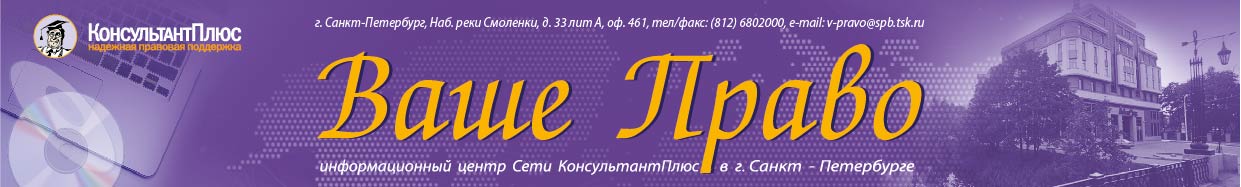 Уважаемые партнеры!Предлагаем Вам посетить  совместный семинарООО «Ваше Право Консультант Плюс» и Палаты профессиональных бухгалтеров и аудиторов на тему:«Ключевые изменения в расчете зарплаты, отпускных и пособий в 2021 году.Новая отчетность по зарплате и порядок ее корректировки»Дата и время: 28 апреля (среда) 10:00-17:00Лектор: Морозова Ирина Владимировна - специалист-практик по вопросам расчетов с персоналом по оплате труда, действительный член ИПБ России, автор многочисленных книг и публикаций по вопросам труда и заработной платы.Место проведения: г. Санкт-Петербург, Батайский пер. 3А, отель «Sokos Olympia Garden»В программе семинара:Новые меры антикризисной поддержки предприятий. Кредиты на зарплату (ФОТ 3.0). Контроль налоговых органов за размером заработной платы: новые формы и методы. Цифровая платформа ФНС на блокчейн-системе по оценке налогоплательщиков и сервиса по поддержки бизнеса. Новые сервисы Роструда на портале «Онлайнинспекция.рф». Личные кабинеты работодателей, сотрудников, инспекторов, руководителей Роструда и ГИТ. Изменения порядка проверок ГИТ. Новый порядок передачи персональных данных третьим лицам. Ответственность.Расчет заработной платы. Начисления за отработанное время. Компенсационные выплаты. Стимулирование и поощрения (премии, надбавки и доплаты). Премия за прививку, индексация зарплаты, доплаты до МРОТ, перенос отгулов и др.- обзор новых разъяснений от Роструда.Дистанционная занятость. Режим работы и правила взаимодействия с дистанционным работником. Техническое обеспечение и компенсационные выплаты. Районное регулирование труда и место уплаты НДФЛ на удаленке. Основания для увольнения дистанционного работника. График отпусков и его корректировка. Болезнь во время отпуска. Деление отпуска на части и перенос отпуска. Отзыв из отпуска. Замена части отпуска денежной компенсацией. Предоставление отпуска с последующим увольнением. Компенсация за неиспользованный отпуск при увольнении.  Дополнительные отпуска работникам, совмещающим работу с обучением. Сроки выплаты отпускных.Методики расчета средней заработной платы. Минимальная величина среднего заработка. Случаи сохранения среднего заработка по ТК РФ. Особенности расчета с работниками при увольнении. Удержания из заработной платы. Классификация, размеры и ограничения. Взаимодействие с ФССП через портал Госуслуг. Банковский контроль перечислений по исполнительным листам.Порядок и сроки выплаты заработной платы.Расчетные листки: форма, сроки выдачи, ответственность за невыдачу. Компенсация за задержку выплату зарплаты и социальных пособий. Социальные пособия. Прямые выплаты пособий и новые обязанности работника и работодателя. Сервис электронных больничных на портале Госуслуг. Карта «Мир». Поэтапный переход на проактивный порядок назначения пособий. Отказ от бумажных больничных листков с 2022 года. Страхование от несчастных случаев и профзаболеваний. Объект обложения, база, необлагаемые выплаты и тарифы. Порядок уплаты взносов и сроки отчетности. Новая форма 4-ФСС с 2021 года. Последствия неподтверждения основного вида экономической деятельности. Предупреждение травматизма и управление профессиональными рисками. Изменения в порядке проведения обязательных медосмотров. Диспансеризация. Запрет на работу в опасных условиях. Новый подход к обеспечению работников СИЗ. Пересмотр процедуры выдачи молока и равноценных пищевых продуктов работникам, занятым во вредных условиях труда.Новые реквизиты в платежках на уплату налогов. Завершение перехода на новую систему казначейских счетов с мая 2021 года. Новые правила заполнения платежного поручения НДФЛ. Новые сроки хранения документов для расчета и уплаты налогов. Проект объединения платежей МПС в рамках одного документа – прогнозы и опасения.Изменения в расчете НДФЛ. Проактивный сервис ФНС для упрощенного получения налоговых вычетов. Прогрессивная шкала НДФЛ при получении доходов от одного или нескольких налоговых агентов. Обязанности налоговых агентов.  Форма 6-НДФЛ и особенности ее заполнения для организаций с обособленными подразделениями. Контрольные соотношения показателей 6-НДФЛ.Страховые взносы -текущие вопросы исчисления и уплаты.  Объект обложения, база для расчета взносов и ее предел в 2021 году. Необлагаемые суммы. Тарифы страховых взносов – общие, дополнительные и пониженные. Форма Расчета по страховым взносам и ее контрольные соотношения.Отчетность в ПФР РФ. Форма СЗВ-М и сроки ее представления в 2021 году. Штрафы за просрочку и ошибки в форме СЗВ-ТД. Форма СТД-Р и СТД-ПФР при приеме и увольнении. Порядок внесения в электронную трудовую книжку стажа до 2020 года. Изменение СЗВ-ТД с июля 2021 года.Трудовая деятельность иностранных граждан. Продление временных миграционных правил до 15.06.2021.  Новые бланки уведомлений МВД. Реформа миграционных режимов.17. Ответы на вопросы и практические рекомендации.*Программа будет дополнена в случае принятия ко дню проведения семинара законов, вносящих изменения и дополнения в ТК РФ, НК РФ и других законодательных актов, имеющих отношение к проведению расчетов с работниками и налогообложению выплат. Стоимость участия В стоимость участия входит обед, раздаточный материал и комплект для записи.Подробности уточняйте по тел. +79818209828 СветланаВнимание! Обязательна предварительная регистрация! (по телефону или на сайте)за одного слушателя от организации5000 руб.5000 руб.за двоих слушателей от организации7500 руб. (5 000 руб.+2 500 руб.)7500 руб. (5 000 руб.+2 500 руб.)за троих и более слушателей от организации7500 руб. (5 000 руб.+2 500 руб. +0)7500 руб. (5 000 руб.+2 500 руб. +0)для слушателей, которые не являются клиентами компании «Ваше Право»*6 000 руб.онлайн-участие 2 500 руб.запись2 000 руб.Аттестованным бухгалтерам, не имеющим задолженности по оплате взносов, выдается сертификат на 10 часов системы UCPA в зачет 40-часовой программы повышения квалификации.